Formularz zgłoszeniowy (przedstawiciel kadry pedagogicznej)do przedsięwzięcia Creating an Effective Learning Environment in Our School o numerze 2023-1-PL01-KA122-SCH-000112929 realizowanego w ramach projektu Zagraniczna mobilność edukacyjna uczniów i kadry edukacji szkolnej  współfinansowanego przez Unię Europejską ze środków Europejskiego Funduszu Społecznego+, w Programie Fundusze Europejskie dla Rozwoju Społecznego  2021-2027 realizowanego na zasadach Programu Erasmus+ OŚWIADCZENIE KANDYDATA NA UCZESTNIKA PRZEDSIĘWZIĘCIArealizowanego w ramach projektu Zagraniczna mobilność edukacyjna uczniów i kadry edukacji szkolnejW związku z chęcią przystąpienia do projektu Zagraniczna mobilność edukacyjna uczniów i kadry edukacji szkolnej finansowanego ze środków programu Fundusze Europejskie dla Rozwoju Społecznego ma Pan/Pani prawo do podania poniższych danych osobowych, w tym danych osobowych szczególnej kategorii (o których mowa w art. 9 rozporządzenia RODO), lub odmowy podania tych danych. Jednak w przypadku  odmowy podania poniższych danych taka decyzja będzie skutkowała brakiem możliwości weryfikacji kwalifikowalności kandydata oraz będzie prowadziła do niezakwalifikowania się do udziału w projekcie. Część A – Dane osobowe (wypełnia kandydat/tka- przedstawiciel kadry pedagogicznej)Część B – Proszę o zaznaczenie w jakiej grupie osób znajdujących się w trudnej sytuacji  (z ograniczonym dostępem do uczestnictwa  w programie) znajduje się Pan/Pani w momencie przestąpienia do realizacji projektu.Niepełnosprawność tj. obniżona sprawność fizyczna, umysłowa, intelektualna lub sensoryczna, która w interakcji z różnymi barierami może ograniczać pełne i efektywne uczestnictwo w życiu społecznym na równych zasadach z innymi obywatelami. Są to uczestnicy o szczególnych potrzebach, m.in. osoby z niepełnosprawnością fizyczną, sensoryczną czy intelektualną.Trudności edukacyjne, w tym mniejsza dostępność oraz struktura oferty edukacyjnej i szkoleń oraz problemy edukacyjne powodujące osiąganie słabych wyników w nauczaniu, a tym samym słabsze przygotowanie do życia zawodowego i społecznego, prowadzące do przedwczesnego kończenia nauki.Przeszkody natury ekonomicznej: osoby o niskim standardzie życia, niskich dochodach, osoby zadłużone lub doświadczające problemów finansowych, osoby zależne od systemu opieki społecznej, osoby znajdujące się w niepewnej sytuacja lub ubóstwie.Różnice kulturowe wpływające na zmniejszenie szans w szczególności osób pochodzących ze środowisk migracyjnych lub uchodźczych: imigranci lub uchodźcy bądź ich potomkowie, osoby należące do mniejszości narodowych lub etnicznych, osoby mające trudności z adaptacją językową lub integracją kulturową bądź religijną.Problemy zdrowotne: osoby z przewlekłymi problemami zdrowotnymi, poważnymi chorobami lub zaburzeniami psychicznymi lub wszelkimi innymi sytuacjami związanymi ze zdrowiem fizycznym lub psychicznym, które utrudniają lub uniemożliwiają uczestnictwo w życiu społecznym.Przeszkody społeczne związane z dyskryminacją: ze względu na płeć, wiek, pochodzenie etniczne, religie, przekonania, orientację seksualną lub niepełnosprawność, osoby o ograniczonych umiejętnościach społecznych, osoby znajdujące się w nieustabilizowanej sytuacji życiowej m.in. młodzi rodzice lub osoby samotnie wychowujące dzieci, sieroty,  osoby znajdujące się w grupie ryzyka osób narażonych na wypalenie zawodowe.Przeszkody natury geograficznej tj. zamieszkanie na terenach z mniejszymi możliwościami edukacyjnymi, rozwojowymi, transportowymi, z niską aktywnością obywateli, mniej rozwiniętych gospodarczo lub z mniejszym dostępem do instytucji kultury, osoby z obszarów oddalonych lub wiejskich,  osoby z „problematycznych” stref miejskich, osoby z obszarów o słabiej rozwiniętej sieci usług (ograniczony transport publiczny, słaba infrastruktura, miasta tracące funkcje społeczno-gospodarcze). Oświadczam, że wszystkie podane przeze mnie powyżej informacje są prawdziwe i kompletne. Przyjmuję do wiadomości, że informacje te mogą podlegać weryfikacji przez upoważnione instytucje (np. urzędy kontroli skarbowej) na podstawie krajowych rejestrów (np. rejestr ZUS, rejestr PUP) pod względem ich zgodności z prawdą.……………………..…………………(data i czytelny podpis kandydata(tki)Część C – wypełnia kandydat(tka)osiągnięcia zawodowe:………………………………………..motywacja do wyjazdu:………………………………………..inne:…………………………………….………………………………………………………..……………….data i podpis kandydata(tki)Dane podstawowe kandydata/tkiDane podstawowe kandydata/tkiImię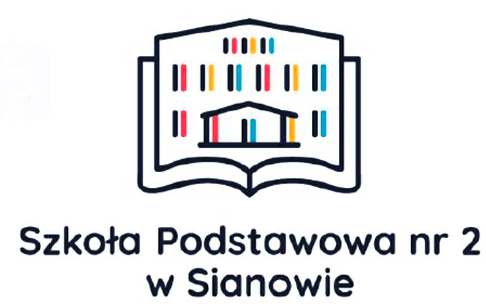 NazwiskoData urodzeniaObywatelstwopolskieTelefon kontaktowy+48 Adres e-mail____________@sp2sianow.edu.plInformacje o kandydacie/tceInformacje o kandydacie/tceStanowiskoWydział (jeśli dotyczy)nie dotyczyMiejsce pracy (pełna nazwa, adres, numer NIP)Szkoła Podstawowa nr 2 im. Bohaterów 8 Drezdeńskiej Dywizji Piechoty;Adres: ul. Dworcowa 26a, 76-004 Sianów;Numer NIP:  499-04-43-571